1.KLOJIMAS MOZAIKOS 20×20 SU PAGRINDU ANT TINKLELIO1. MEDŽIAGŲ PATIKRINIMAS (Pav.1)Prieš pradedant klojimo darbus, atidžiai patikrinkite BISAZZA mozaikos lapelius. Įsitikinkite ar turite pakankamai medžiagos, kad pilnai užbaigtumėte darbus. Kiekvieną dėžutė turi savo gamybos, spalvos, užsakymo numerius. Atveju jei pritrūktumėte medžiagos papildomai, šiuos duomenis pateikite tiekėjui.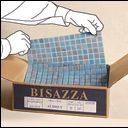 Pav.12. PAVIRŠIAUS PARUOŠIMAS (Pav.2)Šis žingsnis skirtas pagrindo, ant kurio bus klojama mozaika, paruošimui, išlyginimui, suvienodinimui ir išbalinimui (jei pagrindo medžiaga bus keletos spalvų – rezultate gali būti sugadintas galutinis mozaikos vaizdas). Užmaišykite BISAZZA klijus rekomenduojamomis proporcijomis Start + Up. Tepant klijus ant gipsinio pagrindo prieš tai paviršius turi būti gerai nugruntuotas atitinkamu gruntu (pasikonsultuokite su cheminių medžiagų statybos pramonei konsultantais). Paruoštas pagrindas turi būti gerai išdžiovinamas min. 12 val. Paruoštus klijus tepkite tolygiai naudodami lygią statybinę kelnę.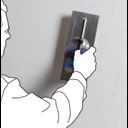 Pav.23. PAGALBINĖS LINIJOS (Pav.3)Ant paruošto pagrindo nusibrėžkite linijas, kurios padės tiksliai išdėlioti BISAZZA mozaikos lapelius. Ant grindų išdėliokite tris lapelius mozaikos viena šalia kito taip, kad tarpe‐Slidumo klasė R11/B liai tarp mozaikos lapelių ir atskirų mozaikos gabalėlių būtų vienodi ir išmatuokite. Perkelkite matavimus ant klojamo pagrindo tiek horizontaliai tiek vertikaliai kampinėsp liniuotės ir gulsčiuko pagalba, sugraduokite. Tokiupplusmn;7mm!;/pplusmn;7mm!;/p būdu klijuojaˇ ∓pmas pag∓ ˇprindas bus padalintas į keturkampius, kurių kiekvienas sudarytas iš devynių mozaikos lapelių.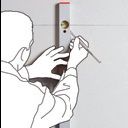 Pav. 34. KLIJŲ PARUOŠIMAS (Pav.4)Paruoškite klijus maišydami kartu START ir UP komponentus. Naudodami 3,5 mm šukas ištepkite klojamo pagrindo plotą, nedidesnį nei užims pirmieji devyni mozaikos lapeliai. Pradžioje užtepkite storą sluoksnį klijų su lygia BISAZZA šukų briauna, tada užneškite antrąjį sluoksnį dantyta šukų briauna ir tolygiai padenkite dengiamą plotą. Dabar galite pozicionuoti mozaikos lapelius.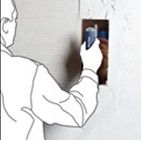 Pav. 45. KLOJIMAS IR TVIRTINIMAS (Pav. 5)Jei mozaika yra ant tinklelio – tai ji turi būti tiesiogiai spaudžiama į klijų pagrindą. SVARBU! siūlės tarp mozaikos lapelių ir mozaikos gabaliukų turi būti vienodos, taip, kad suklojus nebūtų matomas siūlių skirtumai.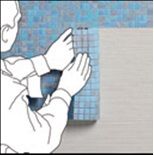 Pav.55.1 SUKIBIMAS (Pav.5.1)Užlipinus mozaikos lapelius paspaudinėkite mozaiką BISAZZA lygintoju taip, kad tinklelis įsitvirtintų klijuose.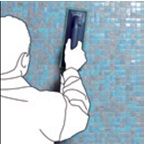 Pav.5.16. SUDERINKITE TARPELIUS (Pav.6)Suklojus mozaikos lapelius, kol klijai dar pilnai nesustingę, sudrikite tarpelius tarp atskirų mozaikos gabalėlių, kad visi būtų vienodi. Tai daroma peilio pagalba, pjaunant išilgai tarpelio tarp atskirų mozaikos gabaliukų ir BISAZZA kelnės pagalba vieną prie kito priartinant ar atitraukiant. Tai pats skrupulingiausias mozaikos klojimo darbas reikalaujantis kantrybes, bet galinis rezultatas ženkliai pagerinamas. Tada mozaika palikti 24 val. džiūvimui.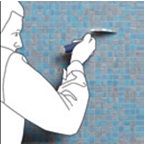 Pav.67. GLAISTYMAS (Pav.7)Prieš glaistymo procedūrą iš tarpelių pašalinkite visus klijų likučius, paviršių švariai nusiurbkite ir nuvalykite visas likusias dulkes. Užmaišykite epoksidinį glaistą, kur kietiklio masę (Part B) supilkite i masę (Part A). Pasirūpinkite, kad visa pakuotės masė būtų sunaudota pilnai. Abu komponentus lengvais ir nuodugniais judesiais gerai išmaišykite kol pasidarys vientisa masė, kurią galite iškart naudoti glaistymui. Kelnės pagalba užneškite glaistą ant mozaikos ir lyginimo įrankiu judesiais iš apačios į viršų, įstrižai mozaikos gabalėliams pilnai užpildykite visas mozaikos siūles. Įsitikinkite, kad neliktų glaisto pertekliaus. Dėvėkite apsaugines priemones.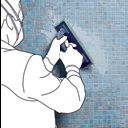 Pav.78. VALYMAS (Pav.8)Prieš pradedant stingti glaistui galima pradėti valymo procedūrą. Tam tikslu naudokite BISSAZA valiklį SHINE. Pasiruoškite du atskirus indus šio valiklio: į vieną merkite skepetėlę SCRUB ir jos stipriai nespausdami, sukamaisiais judesiais braukite per mozaiką, kad pašalintumėte glaisto perteklių ir išlygintumėte siūles. BISAZZA kempine SPONGE merkite į antrąjį indą su valikliu ir nuvalykite nuo mozaikos visus likusius glaisto likučius. Baigiant išplaukite BISAZZA kempinę SPONGE vandenyje ir sudrėkinę galutinai nuvalykite mozaiką, taip, kad būtų pašalinti visi likučiai ir mozaika suspindėtų.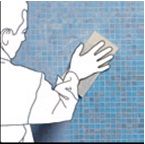 Pav. 82. KLOJIMAS MOZAIKOS 20×20 SU PAGRINDU ANT POPIERIAUS1. MEDŽIAGŲ PATIKRINIMAS (Pav.1)Prieš pradedant klojimo darbus, atidžiai patikrinkite BISAZZA mozaikos lapelius. Įsitikinkite ar turite pakankamai medžiagos, kad pilnai užbaigtumėte darbus. Kiekvieną dėžutė turi savo gamybos, spalvos, užsakymo numerius. Atveju jei pritrūktumėte medžiagos papildomai šiuos duomenis pateikite tiekėjui.Pav.12. PAVIRŠIAUS PARUOŠIMAS (Pav.2)Šis žingsnis skirtas pagrindo, ant kurio bus klojama mozaika, paruošimui, išlyginimui, suvienodinimui ir išbalinimui (jei pagrindo medžiaga bus keletos spalvų – rezultate gali būti sugadintas galutinis mozaikos vaizdas). Užmaišykite BISAZZA klijus rekomenduojamomis proporcijomis Start+Up. Tepant klijus ant gipsinio pagrindo prieš tai paviršius turi būti gerai nugruntuotas atitinkamu gruntu (pasikonsultuokite su cheminių medžiagų statybos pramonei konsultantais). Paruoštas pagrindas turi būti gerai išdžiovinamas min. 12 val. Paruoštus klijus tepkite tolygiai naudodami lygią statybinę kelnę.Pav.23. PAGALBINĖS LINIJOS (Pav.3)Ant paruošto pagrindo nusibrėžkite linijas, kurios padės tiksliai pozicijonuoti BISAZZA mozaikos lapelius. Ant grindų išdėliokite tris lapelius mozaikos viena šalia kito taip, kad tarpeliai tarp mozaikos lapelių ir atskirtų mozaikos gabalėlių būtų vienodi ir išmatuokite visų pločius. Perkelkite matavimus ant klojamo pagrindo tiek horizontaliai tiek vertikaliai kampinės liniuotės ir gulsčiuko pagalba, sugraduokite. Tokiu būdu klijuojamas pagrindas bus padalintas į keturkampius, kurių kiekvienas sudarytas iš devynių mozaikos lapelių.Pav. 34. KLIJU PARUOŠIMAS (Pav.4)Paruoškite klijus maišydami kartu START ir UP komponentus. Naudodami 3,5 mm šukas ištepkite klojamo pagrindo plotą, nedidesnį nei užims pirmieji devyni mozaikos lapeliai. Pradžioje užtepkite storą sluoksnį klijų su lygia BISAZZA šukų briauna, tada užneškite antrąjį sluoksnį dantyta šukų briauna ir tolygiai padenkite dengiamą plotą. Dabar galite pozicijonuoti mozaikos lapelius.Pav. 45. KLOJIMAS IR TVIRTINIMAS (Pav.5)Atidžiai sekite popieriaus klojimą, jis parodo linijas, kurias reikia išlaikyti kryptingai ta pačia kryptimi, pageidautina vertikalia kryptimi. Klojėjas turi klijuoti mozaika popierine dalimi į save, merkdamas mozaikos gabalėlius į klijus. Svarbu išlaikyti atstumą tarp atskirų lapelių, kuris turi būti lygiai toks pats kaip tarp pavienių mozaikos gabalėlių, kad rezultate visos siūlės būtų vienodos. Po mozaikos lapelių suklojimo, išlyginkite mozaika BISAZZA lygintojo pagalba, kad mozaikos gabalėliai pilnai sukibtų su klijais.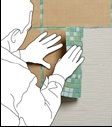 Pav.56. POPIERIAUS PAŠALINIMAS (Pav.6)Vandenyje pamirkintos BISAZZA kempinės SPONGE pagalba sudrėkinkite popieriaus paviršių, tol kol popierius be vargo pasiduos nuėmimui. Elkitės atsargiai nes klijai yra dar džiūvimo stadijoje. Popierių paimti už apatinio kampučio ir traukti įstrižai į viršų taip, kad atskiri mozaikos gabalėliai nepajudėtų iš vietos.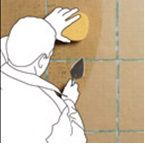 Pav.67. SIŪLIŲ KOREGAVIMAS (Pav.7)Taip kaip ir mozaikos ant tinklelio, tarpeliai tarp atskirų mozaikos gabalėlių suderinami BISAZZA kelnės pagalba vieną prie kito priartinant ar atitraukiant. Tai pats skrupulingiausias mozaikos klojimo darbas reikalaujantis kantrybes, bet galinis rezultatas ženkliai pagerinamas. Tada mozaika palikti 24 val. džiūvimui.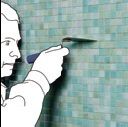 Pav.78. PARUOŠIMAS GLAISTYMUI (Pav.8)Po 24 val., peilio pagalba pašalinkite visus klijų likučius iš mozaikos tarpelių. Šiltame vandenyje sudrėkinkite BISAZZA SPONGE kempinę ir nuvalykite visus klijų bei popieriaus likučius nuo mozaikos paviršiaus. Procedūra kartokite tiek kartų kol pašalinsite visus likučius nuo mozaikos paviršiaus. Pasirūpinkite, kad vanduo neužsiliktų glaistymo tarpeliuose. Dabar mozaika paruošta glaistymui ir valymui.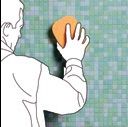 Pav.89. GLAISTYMAS (Pav.9)Prieš glaistymo procedūrą iš tarpelių pašalinkite visus klijų likučius, paviršių švariai nusiurbkite ir nuvalykite visas likusias dulkes. Užmaišykite epoksidinį glaistą, kur kietiklio masę (Part B) supilkite i masę (Part A). Pasirūpinkite, kad visa pakuotės masė būtų sunaudota pilnai. Abu komponentus lengvais ir nuodugniais judesiais gerai išmaišykite kol pasidarys vientisa masė, kurią galite iškart naudoti glaistymui. Kelnės pagalba užneškite glaistą ant mozaikos ir lyginimo įrankiu judesiais iš apačios į viršų, įstrižai mozaikos gabalėliams pilnai užpildykite visas mozaikos siūles. Įsitikinkite, kad neliktų glaisto pertekliaus. Dėvėkite apsaugines priemones.Pav.910. VALYMAS (Pav.10)Prieš pradedant stingti glaistui galima pradėti valymo procedūrą. Tam tikslui naudokite BISSAZA valiklį SHINE. Pasiruoškite du atskirus indus šio valiklio: į vieną merkite skepetėlę SCRUB ir jos stipriai nespausdami, sukamaisiais judesiais braukite per mozaiką, kad pašalintumėte glaisto perteklių ir išlygintumėte siūles. BISAZZA kempine SPONGE merkite į antrąjį indą su valikliu ir nuvalykite nuo mozaikos visus likusius glaisto likučius. Baigiant išplaukite BISAZZA kempinę SPONGE vandenyje ir sudrėkinę galutinai nuvalykite mozaiką, taip, kad būtų pašalinti visi likučiai ir mozaika suspindėtų.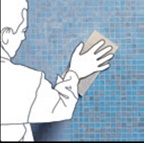 Pav. 10